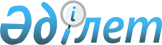 Об утверждении форм уведомлений органов налоговой службы по исполнению налогового обязательства
					
			Утративший силу
			
			
		
					Приказ Председателя Налогового комитета Министерства финансов Республики Казахстан от 11 марта 2007 года N 133. Зарегистрирован в Министерстве юстиции Республики Казахстан 29 марта 2007 года N 4594. Утратил силу приказом Министра финансов Республики Казахстан от 30 декабря 2008 года N 637

       Сноска. Утратил силу приказом Министра финансов РК от 30.12.2008 N 637.       В целях реализации статьи 31 Кодекса Республики Казахстан "О налогах и других обязательных платежах в бюджет" (Налоговый кодекс) ПРИКАЗЫВАЮ : 

      1. Утвердить прилагаемые формы уведомлений: 

      1) о сумме налогов и других обязательных платежей в бюджет, исчисленных налоговым органом согласно приложению 1 к настоящему приказу; 

      2) о начисленной сумме налогов и других обязательных платежей в бюджет и пени по результатам налоговой проверки согласно приложению 2 к настоящему приказу; 

      3) о принимаемых мерах по обеспечению исполнения не выполненного в срок налогового обязательства согласно приложению 3 к настоящему приказу; 

      4) о принимаемых мерах принудительного взыскания налоговой задолженности согласно приложению 4 к настоящему приказу; 

      5) об обращении взыскания на деньги на банковских счетах дебиторов согласно приложению 5 к настоящему приказу; 

      6) об устранении нарушений, выявленных по результатам камерального контроля согласно приложению 6 к настоящему приказу; 

      7) о начисленной сумме налогов и других обязательных платежей в бюджет и пени по результатам рассмотрения жалобы налогоплательщика согласно приложению 7 к настоящему приказу; 

      8) об устранении нарушений налогового законодательства согласно  приложению 8 к настоящему приказу; 

      9) о снятии с учета лица, являющегося плательщиком налога на добавленную стоимость и не уведомившего налоговый орган в течение  двадцати рабочих дней об изменении места нахождения (жительства) со дня возникновения таких изменений согласно приложению 9 к настоящему приказу. 

      2. Признать утратившим силу приказ Председателя Налогового комитета Министерства финансов Республики Казахстан от 23 декабря 2004 года N 660 "Об утверждении форм уведомлений органов налоговой службы по исполнению налогового обязательства" (зарегистрированный в Реестре государственной регистрации нормативных правовых актов 17 января 2005 года под N 3362, опубликованный в Бюллетене нормативных правовых актов Республики Казахстан, октябрь 2005 года, N 19). 

      3. Управлению налогового администрирования Налогового комитета Министерства финансов Республики Казахстан (Кипшаков A.M.) направить настоящий приказ на государственную регистрацию в Министерство юстиции Республики Казахстан. 

      4. Управлению организационно-финансового обеспечения (Юсупову Р.Ю.) обеспечить официальное опубликование настоящего приказа в средствах массовой информации после его государственной регистрации в Министерстве юстиции Республики Казахстан. 

      5. Настоящий приказ вводится в действие по истечении десяти календарных дней после дня его первого официального опубликования.       Председатель 

   Налогового комитета 

  Министерства финансов 

   Республики Казахстан 

Приложение 1               

к приказу Председателя     

Налогового комитета        

Министерства финансов      

Республики Казахстан       

от 11 марта 2007 года N 133                         Уведомление 

       о сумме налогов и других обязательных платежей 

           в бюджет, исчисленных налоговым органом "___" _________ 200_ год                                 N ________       В соответствии со статьями 30 и 31 Кодекса Республики 

Казахстан "О налогах и других обязательных платежах в бюджет" 

(Налоговый кодекс) Налоговый комитет по 

____________________________________________________________________ 

                     (область, город, район) 

уведомляет Вас _____________________________________________________ 

                  (фамилия, имя, отчество или полное наименование 

____________________________________________________________________ 

               налогоплательщика, РНН, адрес) 

о необходимости уплаты следующих налогов и других обязательных 

платежей в бюджет: 

                                                             тенге за _________________________________________________________________ 

                         (налоговый период) 

      В срок до "____" ____________ 200 __ года Вам необходимо упла- 

тить данную сумму. 

      В случае неуплаты данной суммы в срок, указанный в настоящем 

уведомлении, начисляется пеня в размере, установленном статьей 46 

Налогового кодекса. 

      В случае неуплаты исчисленных сумм налогов и других обязатель- 

ных платежей в бюджет в срок, указанный настоящим уведомлением, будет 

рассмотрен вопрос о привлечении к административной ответственности в 

соответствии с Кодексом Республики Казахстан об административных 

правонарушениях. 

      В соответствии со статьей 566 Налогового кодекса налогопла- 

тельщик имеет право обжаловать действия (бездействие) должностных 

лиц органов налоговой службы вышестоящему органу налоговой службы 

или в суд.       Председатель 

      (Заместитель Председателя) 

      Налогового комитета               ____________________________ 

                                         (Ф.И.О., подпись, печать) 

      Уведомление получил  _________________________________________ 

                           (Ф.И.О. налогоплательщика, подпись, дата) 

      Уведомление вручено 

      налогоплательщику    _________________________________________ 

                             (Ф.И.О. должностного лица налогового 

                                   органа, подпись, дата) 

      Уведомление отправлено 

      налогоплательщику    _________________________________________ 

                               (подтверждающий документ о факте 

                                        отправки и получения) 

Приложение 2               

к приказу Председателя     

Налогового комитета        

Министерства финансов      

Республики Казахстан       

от 11 марта 2007 года N 133                          Уведомление 

           о начисленной сумме налогов и других 

          обязательных платежей в бюджет и пени 

             по результатам налоговой проверки "___" _________ 200_ г.                          N ________       В соответствии со статьей 31 Налогового кодекса и на 

основании акта налоговой проверки от "___" _________ 200__ г. 

Налоговый комитет по ______________________________________________ 

___________________________________________________________________ 

                     (область, город, район) 

уведомляет Вас ____________________________________________________ 

___________________________________________________________________ 

         (фамилия, имя, отчество или полное наименование 

___________________________________________________________________ 

                  налогоплательщика, РНН, адрес) 

о начисленной сумме налогов и других обязательных платежей в бюджет 

и пени: 

                                                         тенге за __________________________________________ 

               (налоговый период) 

      В соответствии с пунктом 2 статьи 32 Налогового кодекса Вам 

необходимо в течение тридцати рабочих дней со дня, следующего за 

днем вручения (получения) настоящего уведомления, уплатить данную 

сумму в Налоговый комитет по ______________________________________ 

___________________________________________________________________ 

                    (область, город, район) 

РНН _______________________________ на счет N _____________________ 

          (налогового органа) 

в__________________________________________________________________ 

                (Управление Казначейства, БИК) 

      В случае невыполнения законных требований органов налоговой 

службы и их должностных лиц к Вам будут применены меры административ- 

ного взыскания в соответствии с Кодексом Республики Казахстан об ад- 

министративных правонарушениях. 

      В соответствии с пунктом 3 статьи 32 Налогового кодекса в 

случае согласия с указанной в уведомлении начисленной суммой налогов, 

других обязательных платежей в бюджет и пеней (кроме начисленных сумм 

акцизов и налогов, удерживаемых у источника выплаты) сроки исполнения 

налогового обязательства по заявлению налогоплательщика могут быть 

продлены на шестьдесят рабочих дней. 

      При этом указанная сумма подлежит уплате в бюджет с начислением 

пени за каждый день продления срока уплаты и уплачивается равными до- 

лями через каждые пятнадцать рабочих дней данного периода. 

      В соответствии со статьей 553 Налогового кодекса Вы имеете пра- 

во обжаловать данное уведомление в вышестоящий орган налоговой службы 

в течение тридцати рабочих дней со дня вручения или его получения, 

либо в суд.       Председатель 

      (Заместитель Председателя) 

      Налогового комитета                ___________________________ 

                                          (Ф.И.О., подпись, печать) 

      Уведомление получил       ____________________________________ 

                                     (Ф.И.О. налогоплательщика, 

                                       подпись,(печать) дата) 

      Уведомление вручено 

      налогоплательщику        _____________________________________ 

                               (Ф.И.О. должностного лица налогового 

                                      органа, подпись, дата) 

      Уведомление отправлено 

      налогоплательщику        _____________________________________ 

                                 (подтверждающий документ о факте 

                                      отправки и получения) 

Приложение 3               

к приказу Председателя     

Налогового комитета        

Министерства финансов      

Республики Казахстан       

от 11 марта 2007 года N 133                          Уведомление 

       о принимаемых мерах по обеспечению исполнения 

     не выполненного в срок налогового обязательства "___" _________ 200_ г.                          N ________       В соответствии со статьями 31 , 47 и 48 Налогового кодекса 

Налоговый комитет по _______________________________________________ 

____________________________________________________________________ 

                   (область, город, район) 

уведомляет Вас _____________________________________________________ 

                 (фамилия, имя, отчество или полное наименование 

____________________________________________________________________ 

                  налогоплательщика, РНН, адрес) 

о применении способов обеспечения исполнения не выполненного в уста- 

новленный срок налогового обязательства: 

      1) о вынесении распоряжения о приостановлении расходных опера- 

ций по банковским счетам с "____" __________ 200 __ г. в случаях: 

____________________________________________________________________ 

   (указать причину приостановления, определенную статьей 47 

____________________________________________________________________ 

                        Налогового кодекса) 

      2) о вынесении решения об ограничении в распоряжении имущест- 

вом в счет налоговой задолженности с "___" ______ 200_ г. 

      В соответствии со статьей 566 Налогового кодекса налогоплате- 

льщик имеет право обжаловать действия (бездействие) должностных лиц 

органов налоговой службы вышестоящему органу налоговой службы или в 

суд.       Председатель 

      (Заместитель Председателя) 

      Налогового комитета                ___________________________ 

                                           (Ф.И.О., подпись, печать) 

      Уведомление получил       ____________________________________ 

                                     (Ф.И.О. налогоплательщика, 

                                             подпись, дата) 

      Уведомление вручено 

      налогоплательщику        _____________________________________ 

                                  (Ф.И.О. должностного лица органа 

                                   налоговой службы, подпись, дата) 

      Уведомление отправлено 

      налогоплательщику        _____________________________________ 

                                  (подтверждающий документ о факте 

                                        отправки и получения) 

Приложение 4               

к приказу Председателя     

Налогового комитета        

Министерства финансов      

Республики Казахстан       

от 11 марта 2007 года N 133                         Уведомление 

      о принимаемых мерах принудительного взыскания 

                налоговой задолженности "___" _________ 200_ г.                                   N ________       В соответствии со статьями 31 и 49 Налогового кодекса 

Налоговый комитет по _______________________________________________ 

                              (область, город, район) 

уведомляет Вас 

____________________________________________________________________ 

          (фамилия, имя, отчество или полное наименование 

____________________________________________________________________ 

               налогоплательщика, РНН, адрес) 

о следующих принимаемых мерах принудительного взыскания налоговой 

задолженности по истечении пяти рабочих дней со дня вручения или по- 

лучения настоящего уведомления: 

      1) за счет денег, находящихся на банковских счетах; 

      2) за счет наличных денег; 

      3) со счетов дебиторов; 

      4) за счет реализации ограниченного в распоряжении имущества; 

      5) принудительного выпуска объявленных акций.* 

      Ваша налоговая задолженность в бюджет в разрезе видов налогов 

и других обязательных платежей в бюджет: ___________________________ 

      В соответствии с пунктом 1-1 статьи 52 Налогового кодекса Вам 

необходимо в течение десяти рабочих дней со дня получения настоящего 

уведомления представить в Налоговый комитет по 

____________________________________________________________________ 

                      (область, город, район) 

список дебиторов с указанием сумм дебиторской задолженности.       В случае непредставления списка дебиторов в срок, указанный 

настоящим уведомлением, Налоговый комитет по _______________________ 

____________________________________________________________________ 

                  (область, город, район) 

вправе провести налоговую проверку налогоплательщика. 

      В случае невыполнения законных требований органов налоговой 

службы и их должностных лиц к Вам будут применены меры административ- 

ного взыскания в соответствии с Кодексом Республики Казахстан об ад- 

министративных правонарушениях. 

      В соответствии со статьей 566 Налогового кодекса налогоплате- 

льщик имеет право обжаловать действия (бездействие) должностных лиц 

органов налоговой службы вышестоящему органу налоговой службы или в 

суд.       Председатель 

      (Заместитель Председателя) 

      Налогового комитета                ___________________________ 

                                          (Ф.И.О., подпись, печать) 

      Уведомление получил       ____________________________________ 

                                     (Ф.И.О. налогоплательщика, 

                                        подпись,(печать) дата) 

      Уведомление вручено 

      налогоплательщику        _____________________________________ 

                                 (Ф.И.О. должностного лица органа 

                                  налоговой службы, подпись, дата) 

      Уведомление отправлено 

      налогоплательщику        _____________________________________ 

                                 (подтверждающий документ о факте 

                                        отправки и получения) Примечание: *данная мера применяется в отношении налогоплательщика - 

акционерного общества с участием государства в уставном капитале. 

Приложение 5               

к приказу Председателя     

Налогового комитета        

Министерства финансов      

Республики Казахстан       

от 11 марта 2007 года N 133                          Уведомление 

              об обращении взыскания на деньги 

               на банковских счетах дебиторов "___" _________ 200_ г.                                   N ________       В соответствии со статьями 31 и 52 Налогового кодекса 

Налоговый комитет по________________________________________________ 

                              (область, город, район) 

уведомляет Вас _____________________________________________________ 

                 (фамилия, имя, отчество или полное наименование 

____________________________________________________________________ 

               дебитора налогоплательщика, РНН, адрес) 

об обращении взыскания на деньги с Вашего банковского счета в счет 

погашения налоговой задолженности налогоплательщика 

____________________________________________________________________ 

     (фамилия, имя, или полное наименование налогоплательщика, 

____________________________________________________________________ 

                       РНН, адрес) 

на сумму _________________________________________ тенге       Со дня получения настоящего уведомления Вам необходимо в тече- 

ние двадцати рабочих дней представить в Налоговый комитет по _______ 

____________________________________________________________________ 

                  (область, город, район) 

акт сверки взаиморасчетов, составленный совместно с налогоплательщи- 

ком на дату получения уведомления, в соответствии с пунктом 1-2 

статьи 52 Налогового кодекса. 

      В случае непредставления акта сверки взаиморасчетов, в срок 

указанный настоящим уведомлением, Налоговый комитет по 

____________________________________________________________________ 

                    (область, город, район) 

вправе провести налоговую проверку дебитора налогоплательщика. 

      В случае невыполнения законных требований органов налоговой 

службы и их должностных лиц к Вам будут применены меры 

административного взыскания в соответствии с Кодексом Республики 

Казахстан об административных правонарушениях. 

      В соответствии со статьей 566 Налогового кодекса 

налогоплательщик имеет право обжаловать действия (бездействие) 

должностных лиц органов налоговой службы вышестоящему органу 

налоговой службы или в суд.       Председатель 

      (Заместитель Председателя) 

      Налогового комитета         __________________________________ 

                                       (Ф.И.О., подпись, печать) 

      Уведомление получил   ________________________________________ 

                                (Ф.И.О., наименование дебитора 

                          налогоплательщика, подпись, (печать) дата) 

      Уведомление вручено дебитору 

      налогоплательщика     ________________________________________ 

                                 (Ф.И.О. должностного лица органа 

                                  налоговой службы, подпись, дата) 

      Уведомление отправлено дебитору 

      налогоплательщика     ________________________________________ 

                                (подтверждающий документ о факте 

                                      отправки и получения) 

Приложение 6               

к приказу Председателя     

Налогового комитета        

Министерства финансов      

Республики Казахстан       

от 11 марта 2007 года N 133                          Уведомление 

      об устранении нарушений, выявленных по результатам 

                    камерального контроля "___" _________ 200_ г.                                   N ________       В соответствии со статьями 31 и 543 Налогового кодекса 

Налоговый комитет по 

____________________________________________________________________ 

                    (область, город, район) 

уведомляет Вас______________________________________________________ 

                         (фамилия, имя, отчество или 

____________________________________________________________________ 

      полное наименование налогоплательщика, РНН, адрес) 

о допущенных нарушениях, выявленных "___" _________ 200__ г.: 

      1) по налоговой отчетности:___________________________________ 

____________________________________________________________________ 

за _________________________________________________________________ 

                    (указать налоговый период) 

для самостоятельного устранения допущенных ошибок; 

      2) по превышению условий, предусмотренных для субъектов 

малого бизнеса: 

____________________________________________________________________ 

(указать условия нарушения со ссылкой на статьи Налогового кодекса) 

и информирует Вас о переходе на общеустановленный порядок налогооб- 

ложения с "___" ___________ 200__ г. 

      В соответствии со статьей 566 Налогового кодекса налогоплате- 

льщик имеет право обжаловать действия (бездействие) должностных лиц 

органов налоговой службы вышестоящему органу налоговой службы или в 

суд.       Председатель 

      (Заместитель Председателя) 

      Налогового комитета                ___________________________ 

                                          (Ф.И.О., подпись, печать) 

      Уведомление получил       ____________________________________ 

                                     (Ф.И.О. налогоплательщика, 

                                        подпись, (печать) дата) 

      Уведомление вручено 

      налогоплательщику         ____________________________________ 

                                 (Ф.И.О. должностного лица органа 

                                  налоговой службы, подпись, дата)       Уведомление отправлено 

      налогоплательщику         ____________________________________ 

                                  (подтверждающий документ о факте 

                                        отправки и получения) 

Приложение 7               

к приказу Председателя     

Налогового комитета        

Министерства финансов      

Республики Казахстан       

от 11 марта 2007 года N 133                            Уведомление 

              о начисленной сумме налогов и других 

      обязательных платежей в бюджет и пени по результатам 

              рассмотрения жалобы налогоплательщика "___" _________ 200_ г.                                   N ________       В соответствии со статьями 31 , 555 и 557-5 Налогового 

кодекса Налоговый комитет 

по__________________________________________________________________ 

                       (область, город, район) 

рассмотрев Вашу жалобу от "__" ________ 200__ г.____________________ 

____________________________________________________________________ 

____________________________________________________________________ 

                       (указать суть жалобы) 

уведомляет Вас _____________________________________________________ 

                            (фамилия, имя, отчество 

____________________________________________________________________ 

       или полное наименование налогоплательщика, РНН, адрес) 

о принятии следующего решения по жалобе:____________________________ 

____________________________________________________________________ 

                           (суть решения) 

      Начисленная сумма налогов и других обязательных платежей в бюд- 

жет и пени по результатам рассмотрения жалобы составляет: 

                                                        тенге       В соответствии с пунктом 2 статьи 32 Налогового кодекса Вам 

необходимо в течение тридцати рабочих дней со дня, следующего за 

днем вручения (получения) настоящего уведомления, уплатить данную 

сумму в Налоговый комитет по _______________________________________ 

____________________________________________________________________ 

                   (область, город, район) 

РНН _________________________ на счет N ____________________________ 

      (налогового органа) 

в __________________________________________________________________ 

              (Управление Казначейства, БИК) 

      В соответствии со статьями 553 и 557-2 Налогового кодекса в 

случае несогласия с вышеуказанным решением налогоплательщик имеет 

право обжаловать его в вышестоящий орган налоговой службы или в суд.       Председатель 

      (Заместитель Председателя) 

      Налогового комитета                ___________________________ 

                                          (Ф.И.О., подпись, печать)       Уведомление получил       ____________________________________ 

                                     (Ф.И.О. налогоплательщика, 

                                       подпись, (печать) дата) 

      Уведомление вручено 

      налогоплательщику         ____________________________________ 

                                 (Ф.И.О. должностного лица органа 

                                  налоговой службы, подпись, дата) 

      Уведомление отправлено 

      налогоплательщику         ____________________________________ 

                                  (подтверждающий документ о факте 

                                        отправки и получения) 

Приложение 8               

к приказу Председателя     

Налогового комитета        

Министерства финансов      

Республики Казахстан       

от 11 марта 2007 года N 133                          Уведомление 

     об устранении нарушений налогового законодательства "___" _________ 200_ г.                                   N ________       В соответствии со статьей 31 Налогового кодекса Налоговый 

комитет по _________________________________________________________ 

____________________________________________________________________ 

                   (область, город, район) 

уведомляет Вас______________________________________________________ 

                       (фамилия, имя, отчество или 

____________________________________________________________________ 

     полное наименование налогоплательщика, РНН, адрес) 

об устранении допущенных нарушений налогового законодательства: 

____________________________________________________________________ 

                       (суть нарушения) 

____________________________________________________________________       В соответствии с пунктом 2 статьи 32 Налогового кодекса Вам 

необходимо устранить допущенные нарушения в течение тридцати рабочих 

дней со дня, следующего за днем вручения (получения) настоящего уве- 

домления. 

      В случае их не устранения налогоплательщик будет привлечен к 

ответственности в соответствии с законодательными актами Республики 

Казахстан. 

      В соответствии со статьей 566 Налогового кодекса налогопла- 

тельщик имеет право обжаловать действия (бездействие) должностных лиц 

органов налоговой службы вышестоящему органу налоговой службы или в 

суд.       Председатель 

      (Заместитель Председателя) 

      Налогового комитета                ___________________________ 

                                          (Ф.И.О., подпись, печать) 

      Уведомление получил       ____________________________________ 

                                     (Ф.И.О. налогоплательщика, 

                                       подпись, (печать) дата) 

      Уведомление вручено 

      налогоплательщику         ____________________________________ 

                                  (Ф.И.О. должностного лица органа 

                                  налоговой службы, подпись, дата) 

      Уведомление отправлено 

      налогоплательщику         ____________________________________ 

                                  (подтверждающий документ о факте 

                                       отправки и получения) 

Приложение 9               

к приказу Председателя     

Налогового комитета        

Министерства финансов      

Республики Казахстан       

от 11 марта 2007 года N 133                         Уведомление 

      о снятии с учета лица, являющегося плательщиком 

     налога на добавленную стоимость и не уведомившего 

      налоговый орган в течение двадцати рабочих дней 

        об изменении места нахождения (жительства) "___" _________ 200_ г.                                   N ________       В соответствии со статьей 31 Налогового кодекса Налоговый 

комитет по _________________________________________________________ 

____________________________________________________________________ 

                     (область, город, район) 

уведомляет Вас______________________________________________________ 

              (фамилия, имя, отчество или полное наименование 

____________________________________________________________________ 

               налогоплательщика, РНН, адрес) 

о снятии с учета по налогу на добавленную стоимость с 

"___" ________ 200_ г. по решению Налогового комитета по ___________ 

____________________________________________________________________ 

                      (область, город, район) 

от "____" ____________ 200_ г. N ________ в соответствии с пунктом 

2-2 статьи 210 Налогового кодекса. 

      В соответствии со статьей 566 Налогового кодекса налогопла- 

тельщик имеет право обжаловать действия (бездействие) должностных 

лиц органов налоговой службы вышестоящему органу налоговой службы 

или в суд.       Председатель 

      (Заместитель Председателя) 

      Налогового комитета            _______________________________ 

                                        (Ф.И.О., подпись, печать) 

      Уведомление получил       ____________________________________ 

                                     (Ф.И.О. налогоплательщика, 

                                        подпись, (печать) дата) 

      Уведомление вручено 

      налогоплательщику         ____________________________________ 

                                  (Ф.И.О. должностного лица органа 

                                   налоговой службы, подпись, дата) 

      Уведомление отправлено 

      налогоплательщику         ____________________________________ 

                                  (подтверждающий документ о факте 

                                       отправки и получения) 
					© 2012. РГП на ПХВ «Институт законодательства и правовой информации Республики Казахстан» Министерства юстиции Республики Казахстан
				Виды 

нало- 

гов и 

других 

обяза- 

тель- 

ных 

плате- 

жей в 

бюджет Место- 

нахож- 

дение 

объек- 

та на- 

лого- 

обло- 

жения Объект 

нало- 

гооб- 

ложе- 

ния Нало- 

говая 

база Код 

бюд- 

жетной 

клас- 

сифи- 

кации Сумма 

налога 

за те- 

кущий 

год Недо- 

имка 

(-), 

пере- 

плата 

(+) 

прош- 

лых 

лет Пени Итого 

к 

уплате 1 (код, наименование платежа) (сумма платежа) (сумма пени) 2 (код, наименование платежа) (сумма платежа) (сумма пени) 3 (код, наименование платежа) (сумма платежа) (сумма пени) 4 (код, наименование платежа) (сумма платежа) (сумма пени) 5 (код, наименование платежа) (сумма платежа) (сумма пени) Итого (сумма платежа) (сумма пени) 1 (код, наименование платежа) (сумма платежа) (сумма пени) 2 (код, наименование платежа) (сумма платежа) (сумма пени) 3 (код, наименование платежа) (сумма платежа) (сумма пени) 4 (код, наименование платежа) (сумма платежа) (сумма пени) 5 (код, наименование платежа) (сумма платежа) (сумма пени) Итого (сумма платежа) (сумма пени) 